REFUND REQUEST FORM  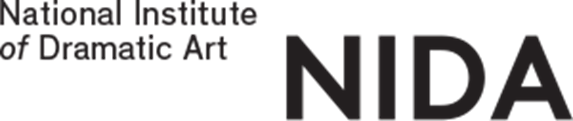 HIGHER EDUCATION COURSESSubmit your completed form either in person to NIDA Student Services or by email to applications@nida.edu.auDirect all refund enquiries to application@nida.edu.auPlease note: Refund requests may take up to four weeks to process.Section 1 : Personal DetailsSection 2: Declaration/ConsentSection 3: Refund Payment Option………………………………………………………………………………………………………………………………………………………………………Family Name:                                                                              Given Names:Date of Birth: __ /__ /__Note: Students under 18 years of age must provide written consent from their parent/guardian approving the refund of payment. If written consent is not provided your refund cannot be processed. NIDA Student ID:	                           Telephone:Email Address:Address:Original Payment Method:   ________________________________________________________________________________________________________________________Payment Date: _________________________________I declare that the information declared on this form is complete and correct. I agree to the conditions of this refund and declare that I am the person to whom this refund is to be paid.Signature:_______________________________________         Date:_____________________________Refunds will be processed in Australian Dollars.□ Cheque – Mailing Address if different from above address: ________________________________________________________________________________________□ Direct Deposit into Bank Account (Funds Transfer). Please note: Overseas Bank Account Transfer may take up to six weeks.BSB No:                                                                                      Bank Name:Account No:	Branch Address:	Account Name:                                                                        Swift Code (overseas only):STUDENT ADMINISTRATION USE ONLY:            Account Balance:	              Administration Fee:                                    Refund Amount:Prepared By:                                 Authorised By:                                              Processed by and date: